第二届“智慧树杯”课程思政示范案例教学大赛申报书课程名称：职业礼仪授课教师：张丽学    院：师范教育系学    校：大兴安岭职业学院联系电话：电子邮箱：zhangli188628@163.com课程情况课程基本情况授课教师或团队成员信息（团队总人数不超过3人，第1位为教学案例负责人）教学设计课程目标（300字以内）  （结合办学定位、学生情况、专业人才培养要求，具体描述学习本课程后应该达到的知识、能力水平。）2. 课程思政案例设计（800字以内）  （结合视频内教学案例，介绍课程思政育德目标、思政教育融合点、教育方法和载体途径）3．案例特色与成效（300字以内）   （概述本案例的特色及教学改革成效）三、课程思政案例视频材料（15分钟以内）    技术要求：分辨率720P及以上，MP4格式，图像清晰稳定，声音清楚。视频中标注教师姓名、单位。四、授课教师诚信承诺本人已认真填写并检查以上材料，保证内容真实有效，提交视频不存在任何知识产权问题。如有违反，本人将承担相关责任。										授课教师（签字）：张丽										      2022年 4  月   1 日课程名称职业礼仪职业礼仪申报类型
（单选） 公共基础课（含文化素质课，不含思想政治理论课）申报类型
（单选）专业教育课： 文学、历史学、哲学类经济学、管理学、法学类 教育学类 理学、工学类 农学类 医学类 艺术学类申报类型
（单选） 实践类课程（含实验实训、社会实践） 实践类课程（含实验实训、社会实践）参赛赛道 普通本科教育课程        高等职业教育课程 普通本科教育课程        高等职业教育课程开课年级高职第二年高职第二年面向专业文秘文秘课程链接https://hike-course-homepage.zhihuishu.com/home/courseDesc?courseId=10301888https://hike-course-homepage.zhihuishu.com/home/courseDesc?courseId=10301888姓名职务职称学院手机号码电子邮箱张丽教研室组长讲师大兴安岭职业学院师范教育系12580098@qq.com     《职业礼仪》立足服务地方经济的学校办学定位，结合学科的专业特点，科学合理地调整了教学内容，围绕“忠、孝、诚、礼”的课程思政主线，传承中华传统美德、弘扬社会主义核心价值观的时代要求对接教学内容，追根溯源、挖掘传统文化中的思政元素，与时俱进、挖掘时代背景下的思政元素，知行合一，挖掘社会生活中的思政元素。结合课程教学内容，以“爱党爱国爱家乡”一条主线贯穿始终，围绕教学内容和教学目标明确六大课程思政主题，即：干一行、爱一行、专一行、精一行的工匠精神；务实肯干、坚持不懈、精雕细琢的敬业精神；讲合作、守契约、重诚信知行合一的核心价值观和职业道德；深刻理解并传承中国优秀传统文化；甘于奉献、追求卓越的劳动精神；持节重义、忠勇报国的家国情怀。教师活动具体内容教育方法和载体途径思政德育目标及融合点[问题导入]： 以视频导入以视频《筷子的起源》导入。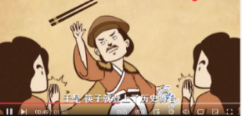 通过视频方式学习。以一段温暖的视频，带领同学们 “走进筷子文化”，激发学生继承中华民族优良传统的决心，文明用筷，产生要做一个有教养的人愿望。筷子使用礼仪一、筷子的正确使用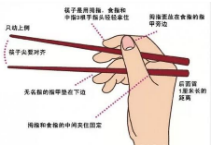 体验式学 习。中国是使用筷子的鼻祖，筷子作为中国的独特餐具，是东方文明的象征，也是华夏民族智慧的结晶。筷子使用礼仪二、使用筷子取菜时，需要注意下列问题：1、三长两短      2、仙人指路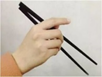 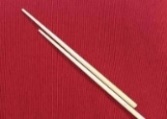 3、品箸留声     4、击盏敲盅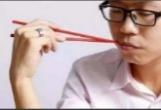 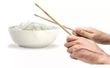 5、执箸巡城  6、迷箸刨坟                     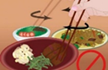 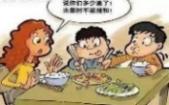 7、泪箸遗珠     8、颠倒乾坤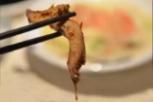 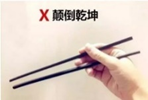 9、定海神针     10、当众上香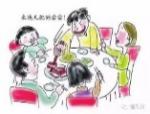 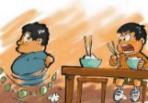 11、交叉十字    12、落地惊神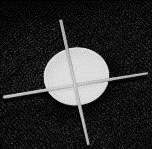 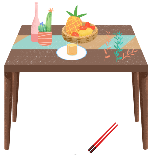 演练式的学习注重“品德”教育，“德”字当先行。从古代文化精髓“忠、孝、诚、信、礼、义、廉、耻”中融入“工匠精神”，引导同学们干一行、爱一行、专一行、精一行，务实肯干、坚持不懈、精雕细琢的敬业精神；对于社会，是讲合作、守契约、重诚信、促和谐，分工合作、协作共赢、完美向上的社会风气。让学生知礼、懂礼，更应习礼、用礼，让学生运用所学知识，观察生活，体验社会，感受身边违礼、失礼的现象，挖掘身边守礼、行礼的典范，知行合一，学以致用。【任务实践】：再设情境以小组学习的形式，每组同学拿筷子，将碗中的花生豆夹到小组的盘子里，小组同学互相观察：同学们拿筷子的姿势是否正确小组竞赛形式学习饮食文化是一个民族的重要文化，筷子是中国文化的代表符号之一，承载了我国源远流长的传统，筷子可是我们中国的国粹之一，小筷子，大礼仪。【课下】：任务拓展 绘制餐具使用礼仪的海报，校园内展示宣传观看展示课外形式拓展习近平总书记曾对大学生们说过“同学们正处在人生的黄金时期，要做到知行合一、学以致用。”礼仪教学不仅要达到传授礼仪知识的目的，加强实践教学，最终要引导学生做到知行合一，就是将知识内化成自己的道德修养，并在日常行为上体现出来，逐渐养成习惯。一双筷子，不仅仅是饮食餐具，更承载了启迪、传承、明礼、思念、睦邻、守望和感恩。它还是一个中国符号，一种中国表达，一种对中华五千年文明史的文化传承。可以说 “筷子”是文明的符号，是祖先留给我们的文化精神财富。本次教学活动各环节紧密相连，相互渗透，所有环节都是围绕“筷子”来进行。采用了任务驱动、小组竞赛、游戏等多种形式的教学，通过学生的亲自动手实践，去感知、领悟知识真正做到了师生互动，生生互动。锻炼了学生的创造性思维，强化了学生的实践能力和职业技能 ，提升了学生团队合作的精神和独立思考的能力，最终实现“学生乐学、教师乐教，企业乐用”的职业教育生态发展的良好局面。